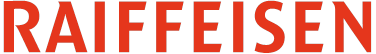 Raiffeisen  CUPSki Alpin (BSV JO Cup)Rangliste(Anlass)(Datum)(Organisator)